Publicado en Barcelona, España el 05/01/2024 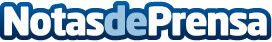 Es posible afrontar las bajas temperaturas con Itash TermoterapiaLa empresa Huna Gente Consciente muestra su innovador producto de emisión de calor de infrarrojo lejano que ayudará contra el frío invernal y a aliviar doloresDatos de contacto:Huna Gente ConscienteHuna Gente Cosnciente935954455Nota de prensa publicada en: https://www.notasdeprensa.es/es-posible-afrontar-las-bajas-temperaturas-con Categorias: Nacional Medicina alternativa Fisioterapia Bienestar http://www.notasdeprensa.es